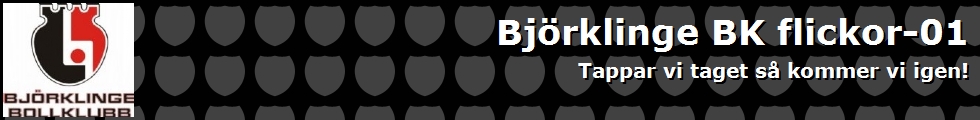 Hej alla spelare i BBK F-01. För att vi ska bli ännu bättre till nästa säsong vill vi veta vad ni tycker. Ni behöver inte skriva under med namn om ni inte vill och det är bara vi ledare som kommer att läsa detta. Ta hjälp av föräldrarna om något känns svårt. Har föräldrarna några synpunkter så är det OK såklart.Vi vill också passa på att tacka alla spelare och föräldrar för denna säsong och hoppas alla kommer tillbaka till hösten.//ledarna Per, Annika och MalinNamn_____________________________________________________________________________Vad har varit roligast under säsongen ______________________________________________________________________________________________________________________________________________________________________________________________________________________________________________________Vad har du inte gillat______________________________________________________________________________________________________________________________________________________________________________________________________________________________________________________Vad är Du bra på______________________________________________________________________________________________________________________________________________________________________________________________________________________________________________________Vad vill du i första hand förbättra______________________________________________________________________________________________________________________________________________________________________________________________________________________________________________________Hur är du en bra lagkamrat______________________________________________________________________________________________________________________________________________________________________________________________________________________________________________________Vad tycker du att tränarna är bra på______________________________________________________________________________________________________________________________________________________________________________________________________________________________________________________Vad tycker du att vi ledare kan förbättra______________________________________________________________________________________________________________________________________________________________________________________________________________________________________________________Vad är det bästa med vårat lag______________________________________________________________________________________________________________________________________________________________________________________________________________________________________________________Övrigt____________________________________________________________________________________________________________________________________________________________________________________________________________________________________________________________________________________________________________________________________________________________________________________________________________________________________________________________________________________________________________Tack för att du svarade på frågorna. Vi ser fram emot nästa säsong.